                              Shree H.N. Shukla Nursing Institute, Rajkot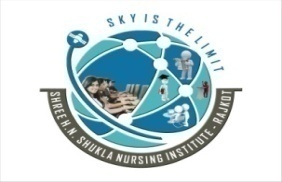                     I YEAR ANM                              Term exam                              Child Health Nursing Total Marks:-75						          Duration: - 3 Hoursપ્રશ્ન ૧ અ ઘર માં થતા અકસ્માતો તથા અકસ્માતો ના અટકાવવાના પગલા જણાવો                             (૭ માર્ક)           બ બ્રેસ્ટ ફીડીંગ વિષે જણાવી માતા તથા બાળક ને થતી મુશ્કેલીઓ જણાવો		           (૮  માર્ક)પ્રશ્ન ૨ ૧. રસીકરણ પત્રક વિષે સમજાવો.  							           (૪ માર્ક) ૨. નાના બાળકો માં થતા શ્વશન તંત્રના રોગો જણાવો. 					(૪ માર્ક)૩. બાળકો માં ઝાડા થવાના કારણો જણાવી તેના ચિન્હોઅને લક્ષણો જણાવો. 		(૪ માર્ક)૪. બાળકો ના અધિકાર જણાવો. 								(૪ માર્ક)પ્રશ્ન ૩ નીચેના માંથી જવાબ આપો કોઈ પણ ત્રણ.					          (૧૫ માર્ક)૧. બાળક ના વૃદ્ધિ અને વિકાસ પર અસર કરતા પરિબળો જણાવો	૨. તરુણાવસ્થા માં મેનસ્ટુએશન હાયજીન વિષે લખો૩. રૂધીરાભીસરણ તંત્રમાં જોવા મળતી જન્મ જાત ખોડ ખાપણ વણેવો.૪. સ્કુલ હેલ્થ પોગ્રામ માં એ. એન. એમ. ની ભૂમિકા જણાવો.પ્રશ્ન ૪ નીચેના માંથી કોઈ પણ ત્રણ પર ટૂંક નોધ લખો       			                     (૧૫ માર્ક)૧. બેબી ફ્રેન્ડલી હોસ્પિટલ અભિગમ.૨. ટોન્સીલાઈટીસ ૩. કોલ્ડ ચેઈન૪. કોમ્પ્લીમેન્ટરી ફીડીંગપ્રશ્ન ૫ ખાલી જગ્યા પૂરો. 									(૭ માર્ક)૧. માતા ના પ્રથમ ધાવણને ........... તરીકે ઓળખવામાં આવે છે.૨. જન્મ અને મરણ ની નોધણી ...... દિવસ માં થઈ જવી જોઈએ.૩. M. T. P. નું  પૂરું નામ ............૪. વિટામીન એ નો બીજો ડોઝ ........ આઈ. યું. આપવામાં આવે છે.૫. સ્તન માં દુધનો ભરાવો થાય તેને ........ ખે છે.૬. બાળક ના પ્રથમ ઝાડા ને ............ કહે છે.૭. બીસીજી ની રસી બાળકો ને .......... રોગ સામે રક્ષણ આપે છે.		પ્રશ્ન ૬ નીચેના વિધાનો ખરા છે કે ખોટા તે લખો . 						(૭ માર્ક)૧. ન્યુમોનિયા ના નિદાન ની ચાવી શ્વશનદર છે.૨. ઈન્ટીરીયર ફંટાનેલ એક વર્ષે પુરાય છે.૩. માતા ને એઈડસ હોય તો બાળક ને વારસાગત ચેપ મળે છે.૪. બાર માસ નું બાળક રેક સાથે ઉભું રહે છે.૫. કાંગારું કેર બાળક ને માતા જ આપી શકે.૬. શાળા ફક્ત બાળકો ના શિક્ષણ માટે જ હોય છે.૭. બેબી ને જન્મ બાદ તરત જ નવડાવવું જોઈએ.***** BEST OF LUCK *****